Leadership Audit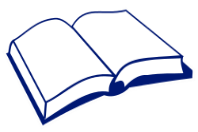 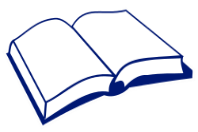 Focus AreaEmerging                                            Sometimes                                             ConsistentlyNext StepsI help my team to develop and focus on outcomes for students with SENI make sure all members of the team are clear about how they will contribute to the SEN vision in my schoolI give prompt feedback on performance both as a team and on individual workI ensure agreed actions are implementedI modify plans to deal with change and communicate these to my teamI ask questions and am able to accept help to find solutionsI encourage new ideas and am happy to try new thingsI ensure people have the right information to do their job well